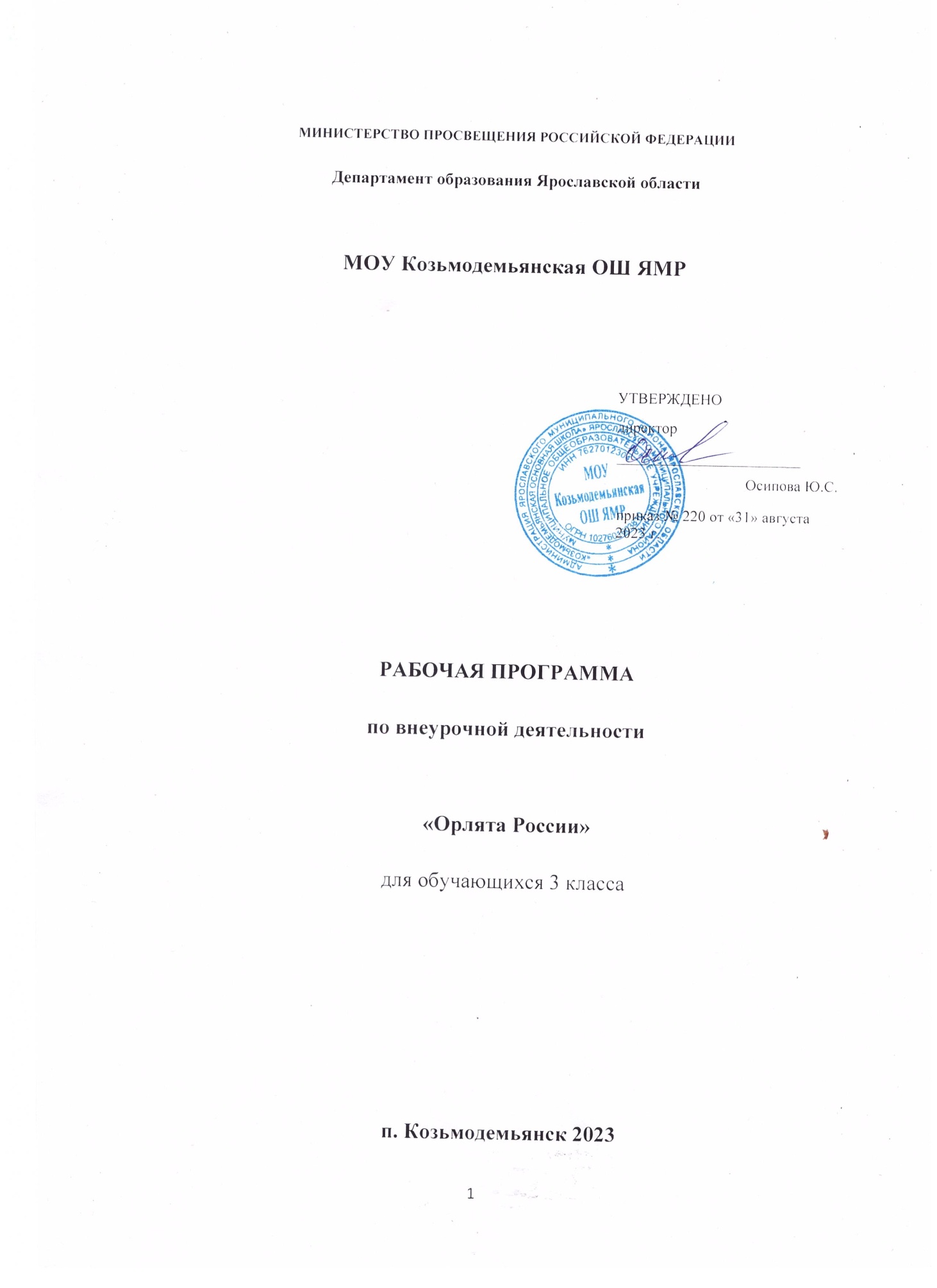 Пояснительная запискаРабочая программа данного учебного курса внеурочной деятельности разработана в соответствии с требованиями:Федерального закона от 29.12.2012 № 273 «Об образовании в Российской Федерации»;Приказа Минпросвещения от 31.05.2021 № 286 «Об утверждении федерального государственного образовательного стандарта начального общего образования»;Методических рекомендаций по использованию и включению в содержание процесса обучения и воспитания государственных символов Российской Федерации, направленных письмом Минпросвещения от 15.04.2022 № СК-295/06;Методических рекомендаций по уточнению понятия и содержания внеурочной деятельности в рамках реализации основных общеобразовательных программ, в том числе в части проектной деятельности, направленных письмом Минобрнауки от 18.08.2017 № 09-1672;Стратегии развития воспитания в Российской Федерации на период до 2025 года, утвержденной распоряжением Правительства от 29.05.2015 № 996-р; СП 2.4.3648-20;	основной образовательной программы.	Целькурса:формирование уребёнкамладшегошкольноговозрастасоциально- ценностныхзнаний,отношенийиопытапозитивногопреобразованиясоциальногомира на основе российских базовых национальных ценностей, накопленных предыдущими поколениями, воспитание культуры общения, воспитание любви к своему Отечеству, его истории, культуре, природе, развитие самостоятельности и ответственности.Задачи курса:1. Воспитывать любовь и уважение к своей семье, своему народу, малой Родине, общности граждан нашей страны, России.2. Воспитывать уважение к духовно-нравственной культуре своей семьи, своего народа, семейным ценности с учётом национальной, религиозной принадлежности.3. Формировать лидерские качества и умение работать в команде.4. Развивать творческие способности и эстетический вкус.5. Воспитывать	ценностное	отношение	к	здоровому	образу	жизни, прививать интерес к физической культуре.6. Воспитывать уважение к труду, людям труда. Формировать значимость и потребность в безвозмездной деятельности ради других людей.7. Содействовать воспитанию экологической культуры и ответственного отношения к окружающему миру.8. Формировать ценностное отношение к знаниям через интеллектуальную, поисковую и исследовательскую деятельность.Предполагаемые результаты курсаЦелевые ориентиры результатов участия и освоения младшими школьниками содержания учебно-методического комплекса программы «Орлята России» определены в соответствии с ФГОС, основными направлениями воспитания, зафиксированными в Примерной рабочей программе воспитания и основываются на российских базовых национальных ценностях:понимает важность социально-значимых ценностей Программы (понимает сопричастность к истории родного края, своей Родины — России, Российского государства; осознаёт принадлежность к своему народу и общности граждан России; понимает значение государственных символов; уважает духовно- нравственную культуру своей семьи, народа; понимает ценность человеческой жизни, ценность родного языка, русского языка; сознаёт и принимает свою половую принадлежность, соответствующие ей психофизические и поведенческие особенности с учётом возраста; ориентирован на физическое развитие с учётом возможностей здоровья, занятия физкультурой и спортом; сознаёт ценность труда в жизни человека, семьи, общества; понимает ценность природы, зависимость жизни людей от природы, влияние людей на природу, окружающую среду);применяет в жизни позитивный опыт, полученный в результате участия в различных видах внеурочной деятельности (принимает участие в жизни класса, общеобразо-вательной организации в доступной по возрасту социально значимой деятельности; умеет оценивать поступки с позиции их соответствия нравственным нормам, осознаёт ответственность за свои поступки; проявляет стремление к самовыражению в разных видах художественной деятельности, искусстве;владеет основными навыками личной и общественной гигиены, безопасного поведения в быту, природе, обществе; проявляет интерес к разным профессиям; участвует в различных видах доступного по возрасту труда, трудовой деятельности; проявляет любовь и бережное отношение к природе, неприятие действий, приносящих вред природе, особенно живым существам; имеет первоначальные навыки наблюдений, систематизации и осмысления опыта в естественнонаучной и гуманитарной областях знаний);демонстрирует социально-значимую активность в социуме (демонстрирует уважение к государственной символике России, своего региона, местам почитания героев и защитников Отечества); первоначальные навыки общения с людьми разных народов, вероисповеданий; во взаимодействии с окружающими доброжелателен, проявляет сопереживание, готовность оказывать помощь, выражает неприятие поведения, причиняющего физический и моральный вред другим людям, уважает старших; бережно относится к физическому здоровью, соблюдает основные правила здорового и безопасного для себя и других людей образа жизни, в том числе в информационной среде, проявляет интерес к чтению; проявляет уважение к труду, людям труда, демонстрирует бережное отношение к результатам труда; придерживается в своей деятельности экологических норм; выражает познавательные интересы, активность, любознательность и самостоятельность в познании, демонстрирует в деятельности и повседневном общении интерес и уважение к научным знаниям, науке).Учебный курс предназначен для обучающихся 3 классов; рассчитан на 2 часа в неделю/68 часов в год  в каждом  классе.Реализация данной программы осуществляется с помощью центра «Точка роста».Содержание курса внеурочной деятельностиВоснову курса внеурочной деятельности положен системно-деятельностный подход, позволяющий за период освоения ребёнком образовательных треков (траекторий социально – коммуникационного развития) осуществить качественный переход от «социальной активности» к «социальной позиции» и «гражданской идентичности». Важно, что в названии программы заключён сущностный нравственный идеал «Орлёнок России».Структура построения курса предлагает богатые возможности для проявления творческой энергии каждого ребёнка, для развития его инициативы, для формирования активной позиции юных граждан страны. В структуре заложено понимание особенностей психологического развития младшего школьника и условия для формирования самостоятельной личности будущего подростка. Учтено соотнесение построения учебных четвертей и распределение нагрузки в них. Цикличность курса, где даётся возможность вернуться к ранее пройденным трекам, позволяет ребёнку, опираясь на полученный опыт, проанализировать свои действия, сделать вывод и попробовать применить этот опыт в своей жизни.Курс внеурочной деятельности представляет комплекс из 9-и занятий по 7-ми трекам.1. Трек «Орлёнок – Лидер» Ценности, значимые качества трека: дружба, команда.В процессе реализации данного трека дети приобретают опыт совместной деятельности, что является необходимым в начале учебного года. Педагог может увидеть уровень сплочённости классного коллектива, сформировать детские микрогруппы для приобретения и осуществления опыта совместной деятельности и чередования творческих поручений.2. Трек «Орлёнок – Эрудит» Ценности, значимые качества трека: познание. 	Трек «Орлёнок – Эрудит» занимает первый месяц второй четверти, которая отличается наличием различных олимпиад, интеллектуальных конкурсов, конференций и т.п.– в этот период дети знакомятся с разными способами получения информации, что необходимо для их успешной деятельности, в том числе познавательной. Именно в этот период учебного года у детей отмечается высокая мотивация и интерес к учёбе.3. Трек «Орлёнок – Мастер» Ценности, значимые качества трека: познание В рамках данного трека дети знакомятся с пониманием того, что можно быть мастерами в разных сферах деятельности, в разных профессиях. Сроки реализации трека«Орлёнок-Мастер» поделены на два временных промежутка: во время первой части трека дети готовят новогодний спектакль, концерт или представление, вторая часть трека определена для знакомства с лучшими мастерами своего дела. 4. Трек «Орлёнок – Доброволец» Ценности, значимые качества трека: милосердие, доброта, забота.Тематика данного трека актуальна круглый год. Проведение трека в данный временной период можно рассматривать, как эмоциональный пик всей Программы. Это создаст и поддержит общее настроение добра, взаимопонимания, удовлетворённости не только в рамках трека, но и в обычной жизнедеятельности детей. Учитель может обращатьсяк имеющемуся социальному опыту детей в любое время учебного года.5. Трек «Орлёнок – Спортсмен» Ценности, значимые качества трека: здоровый образ жизни. Время для реализации этого трека обусловлено необходимостью усилить двигательную активность детей, так как к середине учебного года накапливается определённая физическая и эмоциональная усталость от учебной нагрузки. Дополнительные физкультурно-оздоровительные мероприятия в том числе позволят снизить заболеваемость детей, что актуально в зимний период.6. Трек «Орлёнок – Эколог» Ценности, значимые качества трека: природа, Родина.Погодные условия в момент реализации трека «Орлёнок – Эколог» позволяют проводить мероприятия за пределами здания школы с выходом на природу. Есть возможность использования природных материалов при изготовлении поделок, проведения акций спосадками деревьев, уборке мусора в рамках экологического субботника.7. Трек «Орлёнок – Хранитель исторической памяти» Ценности, значимые качества трека: семья, Родина.Данный трек является логическим завершением годового цикла Программы. В рамках трека происходит ценностно-ориентированная деятельность по осмыслению личностного отношения к семье, Родине, к своему окружению и к себе лично. Ребёнок должен открыть для себя и принять значимость сохранения традиций, истории и культуры своего родного края.Основная смысловая нагрузка трека:Я – хранитель традиций своей семьи.Мы (класс) – хранители своих достижений.Я/Мы – хранители исторической памяти своей страны.	Тематическое планированиеКалендарно-тематическое планирование 3 классУчебно-методическое обеспечение программыреализациикурсаКурсобеспеченметодическимиидидактическимиматериалами,размещенныминасайтеКорпоративногоуниверситетаРоссийскогодвиженияшкольниковМатериалыдляобучающихсяДляобучениянакурсахнеобходимозарегистрироватьсянасайте,далееследоватьинструкции:Онлайнкурс«Академиягражданина»Онлайнкурс«Основысоциальногопроектирования»Онлайн-курс«Анимацияонлайн(анимируйсРДШ)»Онлайнкурс«ФотостудиясРДШ»Онлайнкурс«Экологическоемышление»Онлайнкурс«Совместноелидерство»Онлайнкурс«Впорядке»Онлайнкурс«Медиашкола»Онлайн курс «Профориентация в цифровую эпоху»10.Онлайнкурс «Семьошибокпри выборепрофессии»МатериалыдляпедагоговДляобучениянакурсахнеобходимозарегистрироватьсянасайте,далееследоватьинструкции:Курс«ОрганизациявоспитательнойработынаосновемероприятийРДШ»Онлайнкурс«Академиягражданина»(дляпедагогов)Онлайнкурс«Российскоедвижениешкольников:планированиеиорганизацияработы»Онлайн	курс	«Формирование	гражданской	идентичности	уобучающихся4-11классов»Онлайн	курс	«Как	поддержать	деятельность	добровольческогоотряда»Онлайнкурс«Школаклассныхкураторов»Контент-агрегаторвоспитательныхпрактик«ЕжедневносРДШ»Методическое	сопровождение	программы	развития	социальнойактивности «ОрлятаРоссии»№п\пТема разделаКол-во часовСтарт программы8 чОрлёнок – Лидер8 чОрлёнок – Эрудит7 чОрлёнок – Мастер8 чОрлёнок – Доброволец7 чОрлёнок – Спортсмен8 чОрлёнок – Эколог6 чОрлёнок – Хранитель исторической памяти8 чПодведение итогов6 ч№ТемаКол-вочасовДатаСтарт программы – 8 чСтарт программы – 8 чСтарт программы – 8 чВстреча с игрой1сентябрьИнтеллектуально-познавательные  игры1сентябрьПодвижные игры1сентябрьИнтеллектуально-познавательные  игры1сентябрьПодвижные игры1сентябрьИнтеллектуально-познавательные  игры1сентябрьПодвижные игры1сентябрьВводный «Орлятский урок»1сентябрьОрлёнок – Лидер – 8 чОрлёнок – Лидер – 8 чОрлёнок – Лидер – 8 чЛидер – это…1октябрьЯ могу быть лидером1октябрьКак стать лидером?1октябрьС командой действовать готов1октябрьВерёвочный курс1октябрьКЛАССныйвыходной1октябрьВстреча с тем, кто умеет вести за собой1октябрьИтоги трека «Мы дружный класс!1октябрьОрлёнок – Эрудит – 7 чОрлёнок – Эрудит – 7 чОрлёнок – Эрудит – 7 чКто такой эрудит?1октябрь-ноябрьРазвиваемся, играя!1ноябрь Я – эрудит, а это значит…1ноябрьВоображариУМ1ноябрьМогу быть изобретателем1ноябрьКТД «Что такое? Кто такой?»1ноябрьВстреча с эрудитом «Хотим всё знать». Итоги трека «На старте новых открытий»1ноябрьОрлёнок – Мастер 8 чОрлёнок – Мастер 8 чОрлёнок – Мастер 8 чОрлёнок – Мастер 8 чМастер – это…1декабрьМастерами славится Россия1декабрьОт идеи – к делу!1декабрьГород Мастеров1декабрьВ гости к мастерам1декабрьМастер – это звучит гордо!1декабрьКТД «Классный театр1декабрьПуть в мастерство» – подводим итоги1декабрьОрлёнок – Доброволец – 7 чОрлёнок – Доброволец – 7 чОрлёнок – Доброволец – 7 чОрлёнок – Доброволец – 7 чОт слова к делу. Спешить на помощь безвозмездно!	1январьКТД «Создай хорошее настроение»1январьС заботой о старших1январьКТД «Коробка храбрости»1январьКТД «Братья наши меньшие»1январьДобровольцем будь всегда1январь«Портрет добровольца» - итоги трека1январьОрлёнок – Спортсмен – 8 чОрлёнок – Спортсмен – 8 чОрлёнок – Спортсмен – 8 чОрлёнок – Спортсмен – 8 чУтро начинай с зарядки – будешь ты всегда в порядке!1февральДолжен быть режим у дня1февральО спорт, ты – мир!1февральСто затей для всех друзей1февральГотовимся к спортивным состязаниям1февральСпортивная игра «У рекордов наши имена»1февральБыстрее! Выше! Сильнее!1февраль«Азбука здоровья» - итоги трека1февральОрлёнок – Эколог – 6 чОрлёнок – Эколог – 6 чОрлёнок – Эколог – 6 чОрлёнок – Эколог – 6 чЭКОЛОГиЯ. Мой след на планете1мартКаким должен быть настоящий  эколог? Что должен знать и уметь эколог?1мартВосхищаемся красивым миром1мартЭкология на практике1мартВстреча с человеком, которого можно назвать настоящим экологом1март«Шагая в будущее – помни о планете» - итоги трека1мартОрлёнок – Хранитель исторической памяти – 8 чОрлёнок – Хранитель исторической памяти – 8 чОрлёнок – Хранитель исторической памяти – 8 чОрлёнок – Хранитель исторической памяти – 8 чОрлёнок – Хранитель исторической памяти1апрельХранитель семейных традиций1апрельЯ храню традиции семьи, а значит и традиции страны1апрельКодекс «Орлёнка – Хранителя»1апрельЗнать, чтобы хранить1апрельИсторическое чаепитие1апрельРасскажи мне о России1апрель«Я – хранитель, мы – хранители» - итоги трека1апрельПодведение итогов – 6 чПодведение итогов – 6 чПодведение итогов – 6 чПодведение итогов – 6 чПодведение итогов участия в программе в текущем учебном году1майПодведение итогов участия в программе в текущем учебном году1майИнтеллектуально-познавательные  игры1майПодвижные игры1майИнтеллектуально-познавательные  игры1майПодвижные игры1майРезерв1майРезерв1май